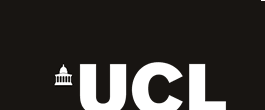 UCL CBT competence rating scaleBackground This scale is based on the UCL CBT competence framework (accessed at www.ucl.ac.uk/CORE/), and focuses on the basic and specific competences included in this framework. Successful deployment of these skills assumes that the therapist is able to demonstrate a range of core and generic therapeutic and professional skills that establish a safe and containing professional and relational context. A separate scale is available to evaluate these skills, and it is important to bear in mind that a low score on this scale makes it unlikely that CBT will be implemented effectively.   Structure of the scaleThe scale reflects the structure of the CBT competence framework, and includes competences from the basic and specific domains of this framework. The items can be grouped together, as follows: Section 1: Underpinning CBT techniques1. Structuring sessions and agenda setting 2. Using summaries and feedback3. Guided discovery and Socratic questioning4. Identifying maintenance cycles							5. Sharing a CBT formulationSection 2: Change techniques based on discussion and experiential methods6. Using thought records7. Working with safety behaviours8. Detecting, examining and helping clients reality test automatic thoughts and images9. Identifying and modifying assumptions10. Working with beliefs11. Working with imagery 12. Planning and reviewing practice assignments 13. Planning and conducting behavioural experiments 14. Activity monitoring and scheduling15. Problem solving16. Conducting exposure17. Working with endingsSection 3: Change techniques deployed for specific conditions18. Specific change techniques for working with panic19. Specific change techniques for working with GAD20. Specific change techniques for working with OCD21. Specific change techniques for working with social anxiety22. Specific change techniques for working with traumaSection 4: Reviewing the session as a whole23. Implementing CBT using a collaborative approach24. Using measures25. Using change techniques appropriate to the client’s presentation and problems26. MetacompetencesRatingIt is helpful to hold the following pointers in mind when using the scale.Using clinical judgment in making a ratingThe competences in the scale are described using behavioural anchors; the intent is to focus on skills that are being demonstrated (and which should be observable), and to reduce reliance on inference. Nonetheless clinical judgment will always be relevant, since competence ratings will be determined by factors such as the relational context, or the degree to which the therapist’s interventions are responsive both to the implicit and explicit concerns and reactions of the client.Threshold for rating an intervention as competentThe anchoring of the rating scale is set so that a score of 3 or more represents a passing grade, whereas a score of 2 or less indicates that the performance is below a level of competence expected of a skilled practitioner. When raters are uncertain whether to rate an item as a ‘2’ or a ‘3’ they should bear in mind that this area of the scale represents a boundary between a passing and a failing grade. Is the practitioner doing the right thing, and are they doing it in the right way?Rating a competence item involves two somewhat distinct judgments:is the practitioner carrying out the actions you would expect to see ?are they doing this in a way that you judge to be competent and (more importantly) effective for this client in this session?To give two examples:imagine a practitioner setting up a behavioural experiment. They do all the things you would expect them to do (e.g. set up the experiment collaboratively with the client, check what cognitions are being addressed, and so on) but the focus of the experiment is almost certainly not going to effect any change – for example, it is irrelevant to the formulation and/or issues that seem directly pertinent to the client’s difficulties, or it is hard to see how it follows on from the issues being discussed in the session. imagine a practitioner who is working with cognitions, but focuses on cognitions that are evidently tangential to the formulation, or are relatively unimportant and so unlikely to influence the client’s mood or anxiety. As illustrated by these examples, the content and focus of the work is an important part of the rating – if the practitioner is doing the right thing but not going about it in the right way this should be reflected in the rating.In terms of scoring the examples above, it might be tempting to give the practitioner a score of 3, because they seem to be following appropriate technique and at least some elements of the competence are in place. However, because the content and focus of the work is also important, these examples would merit a score of 2 (because as stated in the anchoring, the technique “is applied in a manner that is only marginally effective for this client”). Allowing for the absence of a competence areaThe scale tries to take into account the fact that while some specific skills should always be present and demonstrated consistently (such as using summaries and feeding back to the client ), some may be absent for completely legitimate reasons. For example:not every session involves working with imagerybehavioural experiments aren’t always appropriateactivity monitoring and scheduling may not be relevant to the client’s needs or presentationWhen – and when not - to rate items as ‘non-applicable’Although ratings of ‘non-applicable’ would be expected in Section 3 (because this focuses on tailoring interventions for specific presentations), elsewhere raters should assume that an item will be present unless there is a clear rationale for its absence – in other words, the default should be to rate each itemIf an area of technique is not present, but it should be, a rating of 1 should be assigned (“relevant technique or process is not present, but should be”). A clear example would be a session where there is no discussion of practice assignments – homework is central to CBT practice, and so the absence of discussion is a marker of poor practice and would attract a rating of ‘1’.   Concerns about “double counting” itemsCBT comprises overlapping techniques and although the UCL scale has attempted to delineate them, there will be instances when practitioners’ interventions straddle more than one item on the scale. If this is the case raters should rate both areas (and not be worried that they are ‘double-counting’). For example, discussions of maintenance cycles might also include reference to a longitudinal formulation, and vice versa. Rather than trying to decide whether one or the other item should be scored, it makes sense to score on both (and not mark one or the other as non-applicable).  ScoringEach area of competence is rated on a five-point scale:* in this context, “effective” means that the action being rated would be expected to produce the desired or intended result. As such it is a reference to within-session behaviours/reactions, rather than longer-term clinical change. Rating an item as ‘not applicable’Setting the benchmark for ‘competence’ A score of 5 indicates that competence is being demonstrated at the level of a skilled practitioner. Each score below this indicates that (to an increasingly greater extent) more development is required. Raters should not adjust their scoring to reflect a practitioner’s stage of training (for example, making a score of 5 equivalent to the level they would expect a good student to achieve). As such, raters are expected to hold in mind an ‘absolute’ (rather than relative) standard of competence.  Deriving an overall summative judgment of competenceAt this stage there is no empirical data to anchor summative judgments, but on logical rather than empirical grounds the summative judgements are as follows:Performance at a competent level:  This is indicated when half or more of the ratings are at 3, 4 or 5. Performance not at a competent level:  This is indicated when half or more of the ratings are at 1 or 2.The worked example at the end of this document shows how the scores can be aggregated to arrive at a judgment. Adding comments/notes for supervisionThe scoring sheet includes a section for raters to add comments and supervision notes for each part of the scale.UCL CBT competence rating scale:            Scoring SheetSection 1: Underpinning CBT techniques* N/A (not applicable) = appropriate for this area of competence not to be demonstrated in this sessionSection 2: Change techniques based on discussion and experiential methods* N/A (not applicable) = appropriate for this area of competence not to be demonstrated in this sessionSection 3: Change techniques deployed for specific conditions* N/A (not applicable) = appropriate for this area of competence not to be demonstrated in this sessionSection 4: Reviewing the session as a whole* N/A (not applicable) = appropriate for this area of competence not to be demonstrated in this sessionSummary of scoresUCL CBT competence  rating scale:            Scoring Sheet (worked example)Section 1: Underpinning CBT techniques* N/A (not applicable) = appropriate for this area of competence not to be demonstrated in this sessionSection 2: Change techniques based on discussion and experiential methods* N/A (not applicable) = appropriate for this area of competence not to be demonstrated in this sessionSection 3: Change techniques deployed for specific conditions* N/A (not applicable) = appropriate for this area of competence not to be demonstrated in this sessionSection 4: Reviewing the session as a whole* N/A (not applicable) = appropriate for this area of competence not to be demonstrated in this sessionSummary of scoresCompetence not demonstrated or requires major development Competence not demonstrated or requires major development 1Relevant technique or process is not present, but should be 1Relevant technique or process is barely present and/or it is applied in a manner that is ineffective* for this client1Competence only partially and/or poorly demonstrated and requires significant developmentCompetence only partially and/or poorly demonstrated and requires significant development2Only some aspects of the relevant technique or process are apparent, and/or it is applied in a manner that is only marginally effective* for this client2Competence demonstrated but requires further development Competence demonstrated but requires further development 3Relevant technique or process is present but delivered in a manner that is partial and so not as effective* as it could be for this client, with a number of aspects requiring development  (for example because it needs to be targeted more accurately to the client’s presentation, or applied more consistently or coherently)3Competence demonstrated well but requires some specific  development Competence demonstrated well but requires some specific  development 4Relevant technique or process is applied well and delivered in a manner that is effective* for this client; however  there are some specific (but not critical) areas for development 4Competence demonstrated very well and requires no substantive developmentCompetence demonstrated very well and requires no substantive development5Relevant technique or process is applied fluently and coherently, in a manner that is demonstrably effective* for this client5This rating is used if an area of activity is not present, AND (in the rater’s view) does not need to be present because it is not relevant to, or required in, the specific session being rated. If an area of activity is not present but (in the rater’s view) it should be, then it should be rated as ‘1’ (indicating that the competence was not demonstrated and should have been).  Score or N/A*1. Structuring sessions and agenda setting 2. Using summaries and feedback3. Guided discovery and Socratic questioning4. Identifying maintenance cycles5. Sharing a CBT formulationScore or N/A*6. Using thought records7. Working with safety behaviours8. Detecting, examining  & helping clients reality test automatic thoughts and images9. Identifying and modifying assumptions10. Working with beliefs11. Working with imagery 12. Planning and reviewing practice assignments 13. Planning and conducting behavioural experiments 14. Activity monitoring and scheduling15. Problem solving16. Conducting exposure17. Working with endingsScore or N/A*18. Specific change techniques for working with panic19. Specific change techniques for working with GAD20. Specific change techniques for working with OCD21. Specific change techniques for working with social anxiety22. Specific change techniques for working with traumaScore or N/A*23. Implementing CBT using a collaborative approach24. Using measures25. Using change techniques appropriate to the client’s presentation and problems26. MetacompetencesNumber of items scoredNumber of items scoredNumber of items above or below threshold for competence Number of items above or below threshold for competence Proportion of items above/below threshold for competence Number of items scored 1   Number of items scored 2  Number of items scored 3  Number of items scored 4  Number of items scored 5  Score or N/A*1. Structuring sessions and agenda setting 22. Using summaries and feedback23. Guided discovery and Socratic questioning34. Identifying maintenance cycles35. Sharing a CBT formulationN/AScore or N/A*6. Using thought recordsN/A7. Working with safety behaviours28. Detecting, examining  & helping clients reality test automatic thoughts and images39. Identifying and modifying assumptions210. Working with beliefsN/A11. Working with imagery N/A12. Planning and reviewing practice assignments 313. Planning and conducting behavioural experiments 314. Activity monitoring and schedulingN/A15. Problem solvingN/A16. Conducting exposureN/A17. Working with endingsN/AScore or N/A*18. Specific change techniques for working with panic219. Specific change techniques for working with GADN/A20. Specific change techniques for working with OCDN/A21. Specific change techniques for working with social anxietyN/A22. Specific change techniques for working with traumaN/AScore or N/A*23. Implementing CBT using a collaborative approach324. Using measures125. Using change techniques appropriate to the client’s presentation and problems326. Metacompetences3Number of items scoredNumber of items scored15Number of items above or below threshold for competence Number of items above or below threshold for competence Proportion of items above/below threshold for competence Number of items scored 1   5888/1553%Number of items scored 2  3888/1553%Number of items scored 3  7777/1547%Number of items scored 4  0777/1547%Number of items scored 5  0777/1547%